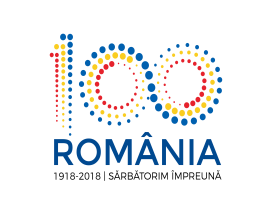 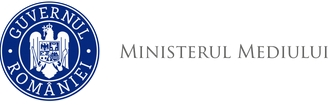 Agenţia Naţională pentru Protecţia MediuluiDRAFT	AUTORIZAŢIE INTEGRATĂ DE MEDIUNr.    din  Operator: S.C. METHALUX FOUNDRY S.R.L.  Adresa: Prelungirea Șos. Giurgiului, nr. 33A, Jilava,   jud. IlfovPunct de lucru: S.C. METHALUX FOUNDRY S.R.L.  Locaţia activităţii: Prelungirea Șos. Giurgiului, nr. 33A, Jilava,   jud. IlfovCategoria de activitate conform: Anexei 1 la Legea nr. 278/2013 privind emisiile industriale, Clasificării activităţilor din economia naţională CAEN,Anexei I la Regulamentul (CE) nr. 166/2006 al Parlamentului European şi al Consiliului din 18.01.2006 privind înfiinţarea Registrului European al Poluanţilor Emişi şi Transferaţi, Emisă de: APM IlfovPrezenta autorizaţie integrată de mediu este valabilă 10 ani.  Data emiterii:  Data expirării: 1. DATE DE IDENTIFICARE A OPERATORULUIOperator:  S.C. METHALUX FOUNDRY S.R.L.  Sediul social: Prelungirea Șos. Giurgiului, nr. 33A, Jilava,  jud. IlfovCertificat de înregistrare: seria B, nr. 2528805Cod unic de înregistrare: 15116039Numărul de ordine în Registrul Comerţului: J23/934/09.04.2012Compania părinte: S.C. METHALUX FOUNDRY S.R.L.  2. TEMEIUL    LEGALCa urmare a cererii adresate de S.C. METHALUX FOUNDRY S.R.L.  cu punctul de lucru Prelungirea Șos. Giurgiului, nr. 33A, Jilava,   jud. Ilfov, înregistrată la APM Ilfov cu 14955/18.09.2017,în baza analizării documentaţiei de susţinere a solicitării pentru obţinerea Autorizaţiei  integrate de mediu, a comentariilor, sesizărilor, punctelor de vedere înregistrate în timpul derulării procedurii;în urma consultării publicului şi a organizării şedinţei de dezbatere publică: din 05.01.2018şi în lipsa oricărui comentariu şi observaţiilor publicului privind procedura de emitere a autorizatiei integrate de mediu;în urma evaluării condiţiilor de operare şi a respectării cerinţelor Legii nr. 278/2013 privind emisiile industriale;în baza O.U.G. nr. 195/2005 privind protecţia mediului, aprobată prin Legea nr. 265/2006, cu modificările şi completările ulterioare;în baza O.M. nr. 818/2003, pentru aprobarea Procedurii de emitere a autorizaţiei integrate de mediu, cu modificările şi completările ulterioare;în baza H.G. nr. 19/2017 privind organizarea şi funcţionarea Ministerului Mediului;în baza H.G. nr. 1000/2012 privind reorganizarea şi funcţionarea Agenţiei Naţionale pentru Protecţia Mediului şi a instituţiilor publice aflate în subordinea acesteia;Legea nr. 211/2011 privind regimul deşeurilor, care transpune Directiva 2008/98/CE a Parlamentului European si a Consiliului din 19.11.2008 privind deseurile si de abrogare a anumitor directive;Legea nr. 249/2015 privind modalitatea de gestionare a ambalajelor şi a deşeurilor de ambalaje;H.G. nr. 352/21.04.2005 pentru modificarea H.G. nr. 188/28.02.2002  privind aprobarea unor norme privind conditiile de descarcare in mediul acvatic a apelor uzate;Legea nr. 104 din 15 iunie 2011 privind calitatea aerului înconjurător, care transpune DC96/62/CE; DC99/30/CE; DPEC 2000/69/CE; DPEC 2002/3/CE;Hotărârea nr. 570/2016 privind aprobarea Programului de eliminare treptată a evacuărilor, emisiilor și pierderilor de substanțe prioritar periculoase și alte măsuri pentru principalii poluanți;în baza deciziei de punere în aplicare a comisiei Europene nr. 1032 din 13.06.2016 de stabilire a concluziilor privind cele mai bune tehnici disponibile (BAT) pentru industria metalelor neferoaseŢinând cont de recomandările documentelor de referinţă privind cele mai bune tehnici disponibile (BREF): - Document de Referinţa asupra Celor  Disponibile pentru  industria metalelor neferoase , ediţia: 2014în condiţiile în care orice emisie rezultată în urma activităţii va fi în conformitate şi nu va depăşi cerinţele legislaţiei de mediu din România, armonizată legislaţiei Uniunii Europene şi prevederilor prezentei autorizaţii,se  emite:     AUTORIZAŢIA  INTEGRATĂ  DE  MEDIU  Pentru funcţionarea instalaţiei: Topitorie de aluminiuAmplasată în: Prelungirea Șos. Giurgiului, nr. 33A, Jilava,   jud. IlfovOperator: S.C. METHALUX FOUNDRY S.R.L.  Autorizaţia include condiţiile necesare pentru asigurarea că:sunt luate toate măsurile adecvate de prevenre a poluării, în special prin aplicarea celor mai bune tehnici disponibile;nu va fi cauzată nici o poluare semnificativă;este evitată generarea deşeurilor, iar acolo unde deşeurile sunt produse ele sunt recuperate sau în cazul în care recuperarea este imposibilă din punct de vedere tehnic şi economic, deşeurile sunt eliminate evitând sau reducând orice impact asupra mediului;sunt luate măsuri necesare pentru a preveni accidentele şi a limita consecinţele lor;este minimizat impactul semnificativ de mediu produs de anumite condiţii altele decît cele normale de funcţionare;sunt luate măsurile necesare pentru ca în cazul încetării definitive a activităţii să se evite orice risc de poluare şi să se refacă amplasamentul la o stare satisfăcătoare; sunt luate măsurile necesare pentru utilizarea eficientă a energiei.Autorizaţia integrată de mediu conţine cerinţe de monitorizare adecvate descărcărilor de poluanţi care au loc, cu specificarea metodologiei şi frecvenţei de măsurare şi obligaţia de a furniza autorităţii competente datele solicitate de aceasta pentru verificarea conformării cu autorizaţia. Nerespectarea prevederilor prezentei autorizaţii integrate de mediu se sancţionează conform prevederilor legale în vigoare.     3. CATEGORIA DE ACTIVITATE       4. DOCUMENTAŢIA DE SOLICITAREFormularul de solicitare pentru emiterea autorizatiei integrate de mediu, întocmită de S.C. METHALUX FOUNDRY S.R.L.Raport de amplasament, intocmit de p.f. Mitu Felicia Carmen ;Certificat de Inregistrare nr. J23/934/09.04.2012 eliberat de Oficiul Registrului Comertului Ilfov de pe langa Tribunalul Ilfov, seria B nr. 2528805– CUI 15116039;      Certificat constatator din 04.05.2017 emis  de Oficiul Registrului Comertului Ilfov de pe langa Tribunalul Ilfov ;      Contract de închiriere  a terenului si  halei nr. 101 din data de 22.03.2012. încheiat cu S.C. PIELOREX S.A. și act adițional nr. 5 /31.03.2017 la prezentul contract;Rezoluţia nr. 525754/05.04.2012 privind schimbarea denumirii firmei din L.C.L. PRIM IMPORT EXPORT S.R.L. în S.C. METHALUX FOUNDRY S.R.L.; Autentificat nr. 393 din 03.04.2012 de către Didina Nicolae Balaş;Contract de furnizare utilităţi  (energie electrica, furnizarea de apă şi preluarea apelor uzate) nr. 132 din 19.04.2012 încheiat cu S.C. PIELOREX S.A și act adițional nr. 1/31.03.2017;Autorizatia de Gospodarire a Apelor nr. 55 – IF/ 20.02.2018  emisa de A.N. Apele Romane – Administratia Bazinala de Apa Arges – Vedea – Sistemul de Gospodarire a Apelor Ilfov – București;Certificat nr. 9811C din 03.12.2012- Sistemul de management al calității -SR EN ISO 9001:2008, emis de Certind SA;Certificat nr. 4727M din 03.12.2012- Sistemul de management de mediu -SR EN ISO 14001:2005, emis de Certind SA;Contract pentru furnizare gaze naturale nr.3005856657 încheiat cu S.C. GDF SUEZ Energy România S.A;Contract de  prestări servicii de salubritate nr. KPOP 0006484 din 11.05.2012 încheiat cu S.C.Rosal.Grup S.A.;Contract de vânzare-cumpărare nr.15/19.11.2012 pentru valorificarea zgurei încheiat cu S.C. APIARIA COM S.R.L. Contract de vânzare-cumpărare nr.36/17.10.2012 pentru valorificarea zgurei încheiat cu S.C. ROMMAR PRODIMPEX S.R.L. contract de vânzare-cumpărare  nr.73 din 29.04.2013 încheiat cu S.C. GREMLIN COMPUTER S.R.L. pentru deşeuri reciclabile;contract de vânzare-cumpărare nr. 73 din 05.09.2012 încheiat cu S.C. REMAT VEST S.A. pentru deşeuri reciclabile;Plan de prevenire a poluarilor accidentale;  Anexe:Plan de încadrare în zona;Plan de situație. 5. MANAGEMENTUL ACTIVITĂŢII5.1. Acţiuni de control 5.1.1. Operatorul va lua toate măsurile care să asigure că nicio poluare importantă nu va fi cauzată.5.1.2. Operatorul va lua toate măsurile de prevenire eficientă a poluării, în special prin recurgerea la cele mai bune tehnici disponibile.5.1.3. Operatorul trebuie să ia măsuri astfel încât toate activităţile ce se desfăşoară pe amplasament să nu determine deteriorarea sau perturbarea semnificativă a factorilor de mediu din afara limitelor acestuia.5.1.4. Operatorul are obligaţia să respecte condiţiile prevăzute în prezenta autorizaţie integrată de mediu.5.1.5. In cazul constatării oricăror  neconformităţi cu prevederile AIM, operatorul are următoarele obligaţii:a) să informeze imediat APM ILFOV cu emiterea AIM;b) să ia toate măsurile necesare pentru restabilirea conformităţii, în cel mai scurt timp posibil, potrivit condiţiilor din AIM;c) să ia orice măsură suplimentară pe care APM ILFOV o consideră necesară pentru restabilirea conformităţii;d) să întrerupă operarea instalaţiei în totalitate sau a unor părţi relevante din aceasta, în cazul în care neconformitatea constatată reprezintă un pericol imediat pentru sănătatea umană sau are un impact advers semnificativ asupra mediului, pînă la restabilirea conformităţii.  5.1.6. Operatorul trebuie să stabilească şi să menţină un Sistem de Management al Autorizaţiei de Mediu (SMA), care trebuie să îndeplinească cerinţele prezentei autorizaţii. SMA va evalua toate operaţiunile şi va revizui toate opţiunile accesibile pentru utilizarea unei tehnologii mai curate,  evitarea producerii şi/sau minimizarea cantităţilor de deşeuri.5.1.7. Sistemul de management de mediu va include cel puţin:implementarea unei ierarhii transparente a atribuţiilor personalului responsabil cu sistemul de management;pregătirea şi publicarea unui raport anual al performanţelor de mediu;stabilirea unor norme de mediu interne, care vor fi revizuite în mod regulat şi publicate în raportul anual;evaluarea riscului în mod regulat pentru a identifica pericolele unor accidente asupra factorilor de mediu;compararea cu limitele admise şi înregistrarea datelor cu privire la consumul de energie şi apă, generarea deşeurilor;implementarea unui program adecvat de instruire pentru personal;aplicarea bunelor practici de întreţinere pentru a asigura buna funcţionare a mecanismelor tehnice.5.1.8. Operatorul va stabili şi menţine proceduri de identificare şi păstrare a înregistrărilor privitoare la mediu cuprinzând:responsabilităţi;evidenţele de întreţinere;registre de monitorizare;rezultatele analizelor; rezultatele auditurilor;evidenţa privind sesizările şi incidentele;evidenţe privind instruirile.5.2. Conştientizare şi instruire5.2.1. Operatorul trebuie să stabilească şi să menţină proceduri pentru realizarea de instruiri adecvate privind protecţia mediului pentru toţi angajaţii a căror activitate poate avea efect semnificativ asupra mediului, asigurând păstrarea documentelor privind instruirile efectuate. 5.2.2. Personalul, care are sarcini clar desemnate, trebuie să fie calificat conform specificului instalaţiei, pe bază de studii, instruiri şi/sau experienţă adecvată. 5.2.3. Personalul care are sarcini clar desemnate în domeniul gestiunii deşeurilor, inclusiv al deşeurilor periculoase, trebuie să fie instruit în acest domeniu, ca urmare a absolvirii unor cursuri de specialitate, conform prevederilor art. 22 alin (4) din Legea 211/2011 privind regimul deşeurilor.  5.2.4. Un exemplar din prezenta autorizaţie trebuie să rămână, în orice moment, accesibil personalului desemnat cu atribuţii în domeniul protecţiei mediului. 5.3. Plan de acţiuni  - nu este cazul. 6. MATERII  PRIME  ŞI MATERIALE  AUXILIARE6.1.  Operatorul va utiliza următoarele materii prime descrise în documentaţie, conforme cu cele mai bune practici disponibile aplicabile, atât în ceea ce priveşte cantităţile, cât  şi modul  de depozitare 6.2. Se vor lua toate măsurile necesare privind recepţia, descărcarea, depozitarea şi livrarea materiilor prime, a materialelor auxiliare şi a substanţelor chimice pentru a se preveni efectele negative asupra mediului, în special poluarea aerului, solului, apei de suprafaţă şi subterane, precum şi mirosurile, zgomotele şi riscurile directe asupra sănătăţii populaţiei.6.3. Operatorul are obligaţia menţinerii evidenţei materiilor prime, materialelor şi substanţelor chimice utilizate şi întocmirea de proceduri pentru revizuirea sistematică în concordanţă cu noile progrese referitor la materiile prime şi utilizarea de materii prime adecvate, cu impact mai redus asupra mediului.6.4. Se vor afla în stoc materiale absorbante sau de neutralizare a scurgerilor accidentale.6.5. Operatorul va asigura aprovizionarea cu cantităţile necesare de materii prime şi materiale astfel încât să se evite generarea de stocuri şi transformarea acestora în deşeuri.6.6. Orice modificare a tipului materiilor prime şi a substanţelor utilizate va fi notificată autorităţii competente pentru protecţia mediului.6.7. Substanţe şi amestecuri chimice periculoase folosite în procesul de producţie 6.7.1. Operatorul utilizează în cadrul proceselor substanţe chimice periculoase ambalate, etichetate, clasificate în conformitate cu Regulamentul (CE) nr. 1272/2008 al Parlamentului European şi al Consiliului din 16 decembrie 2008 privind clasificarea, etichetarea și ambalarea substanțelor și a amestecurilor, de modificare și de abrogare a Directivelor 67/548/CEE și 1999/45/CE, precum și de modificare a Regulamentului (CE) nr. 1907/2006. Operatorul va deţine pe amplasament fişele tehnice de securitate pentru substanţele şi preparatele chimice periculoase pe care le utilizează, editate în limba română, conform Regulamentului CE 1907/2006 REACH privind înregistrarea, evaluarea, autorizarea şi restricţionarea substanţelor chimice.  6.7.2. Operatorul va solicita de la furnizorii substanţelor şi preparatelor chimice utilizate  dovada preînregistrării/înregistrării la Agenţia Europeană de Chimicale, conform Regulamentului 1907/2006/CEE privind înregistrarea, evaluarea, autorizarea şi restricţionarea substanţelor chimice (REACH).7. RESURSE: APĂ, ENERGIE, GAZE NATURALE7.1.  Apă Modul de alimentare cu apă şi evacuare a apelor uzate şi pluviale este reglementat prin Autorizaţia de Gospodărire a Apelor 05-IF / 15.01.2018, valabilă până la 31.01.2020, eliberată de Administraţia Naţională Apele Române, Arges-Vedea, S.G.A Ilfov-Bucuresti.7.1.1  Alimentarea cu apă a) Alimentarea cu apa a S.C. METHALUX FOUNDRY S.R.L. se realizeaza din reţeaua de apă a S.C. PIELOREX S.A.b) Volume de apa autorizate:zilnic maxim = 2,37 m3/zi			maxim anual = 626 m3zilnic mediu = 1,83 m3/zi 			mediu anual = 483 m3c) Unitatea functioneaza 264 zile/an, 8 ore/zi.Necesarul total de apă:			- maxim  zilnic = 2,03  m3/zi- mediu  zilnic  = 1,56 m3/zi	și cerința totală de apă:maxim  zilnic = 2,37 m3/zimediu   zilnic = 1,84 m3/ziUtilizarea apei:- apa necesară stingerii unui eventual incendiu este asigurată din reţeaua de apa  aparţinând S.C. PIELOREX S.A. - apa este folosită în scop  igienico-sanitar  şi în scop tehnologic ca apă de răcire, care se recirculă .Societatea se încadrează în consumul de apă pe tona de produs, corespunzător celei mai bune tehnologii disponibile.7.1.2 Evacuarea apelor uzate Apele uzate menajere  Qzi med -1,83m3/zi, împreună cu apele pluviale  sunt evacuate în reţeaua de canalizare a S.C. PIELOREX S.A. şi apoi în reţeaua de canalizare a Municipiului Bucureşti.7.2. Utilizarea eficientă a resurselor energetice 7.2.1.  Operatorul trebuie să ia măsuri pentru a minimiza consumul de energie de orice tip.7.2.2. Operatorul trebuie sa identifice şi să implementeze tehnicile de eficientizare energetică, conform celor mai bune tehnici disponibile, optimizarea izolaţiilor pentru evitarea pierderilor de caldură.7.2.3. Operatorul va înregistra anual consumul total de energie (electricitate, gaz) utilizată pe amplasament. Alimentarea cu energie termică se realizează din surse proprii. Societatea deţine 2 centrale termice  (puterea termică de 28 kW și 30 kW), cu tiraj fortat, pentru obţinerea agentului termic necesar încălzirii spaţiilor şi pentru prepararea apei calde menajere. Centrala termică funcţionează cu gaze naturale.	Consumul mediu  anual este de 875MWh.7.3. Gaze naturale/Combustibili	Alimentarea cu gaze naturale se face printr-un bransament din sistemul de distributie al S.C. GDF SUEZ Energy România  S.A.  Consumul anual este de 420.000Nm3.      	Societatea se încadrează  în consumul de gaze naturale pe tona de produs, corespunzător celei mai bune tehnici disponibile.8. DESCRIEREA INSTALAŢIEI ŞI A FLUXURILOR TEHNOLOGICE EXISTENTE  PE   AMPLASAMENT8.1. Descrierea amplasamentuluiCoordonatele geografice ale amplasamentului: Amplasare în teritoriu: Amplasamentul se găsește în comuna Jilava pe platforma industrială a S.C. PIELOREX S.A. Vecinătăţi:  N-	         S- 	         E-	         V- 8.1.1.  Unităti structurale pe amplasament:Activitatea se desfăşoară pe un amplasament în suprafaţă totala de 4589 m2, din care:  Suprafața construită - hală– 2449 m2 ;Suprafaţă aferentă căilor de transport  (drumuri + platforma betonata ) - 2140  m2. Spaţiul din hală este compartimentat astfel:-Spaţiul de depozitare deșeuri metalice feroase – amenajat pe latura estică a halei;-Spaţiul de depozitare zgură – cu o suprafață de 29,44 m2;-Spaţiile de depozitare materii prime și materiale – amenajate pe latura nordică a halei de producție, fiind delimitate prin panouri din plasă de sârmă;	- Spaţiul de producție – amplasare cuptoare.- Spaţiul de depozitare ulei, ulei uzat și motorină;- Atelierul de întreţinere;- Laboratorul de analize spectrale;- Spaţiul administrativ – amenajat în incinta halei de producţie într-o construcţie tip P+E;- Vestiarele și grupurile sanitare – amenajate într-o incintă tip parter.8.1.2. Dotările aferente activității sunt:	Utilajele principale de elaborare a aliajelor de aluminiu sunt:Cuptor de deferare şi aliere CIFE cu o capacitate efectiv utilizabilă de 4.000 kg, încălzit cu gaze naturale;Maşină de şarjare pentru cuptorul rotativ BOTTA, cu deplasare pe şine, prevăzută cu jgheab vibrator şi benă de încărcare metalică cu ridicare hidraulică;Cuptor de topire – aliere SIB SAS cu capacitatea efectiv utilizabilă de 8.400 kg, încălzit cu gaze naturale;Bandă de turnare/maşină de format 170 lingouri cu cochile duble, răcită cu apă, acţionată de un motor electric de 3 kW;În dotarea Turnătoriei de metale neferoase există şi următoarele utilaje care, din lipsă de spaţiu sunt neutilizabile:Cuptor de topire – aliere FERGAL cu capacitatea efectiv utilizabilă de 12.000 kg, prevăzut pentru a utiliza drept combustibil gazele naturale;Maşină de şarjare pentru cuptorul FERGAL cu deplasare şi benă de încărcare metalică acţionată hidraulic.Utilajele şi instalaţiile conexe sunt următoarele:cântar basculă de 60 t;cântar basculă de 3000 kg-2 buc;electrostivuitoare – 2 bucăţigraifer – 1 buc.presa balotat deseuri -1 buc.;banda mobila pentru sortare;strung pregatire probe spectrometriceinstalaţie de captare şi reţinere a poluanţilor, prevăzută cu sistem pentru controlul (reţinerea) emisiilor de particule generate de cuptoarele de topire (filtru cu saci) cu o eficienţă de peste 99,8 %Laborator de analiză spectrală – în care se efectuează încercări necesare pentru testarea probelor de aliaje, în scopul asigurării determinării compoziţiei chimice a aliajelor de aluminiu. Laboratorul este dotat cu un spectrometru de emisie în optică tip BAIRD pentru probe solide, prevăzut cu un program analitic GNR.	În cadrul amplasamentului studiat există 8 zone pentru depozitarea materiilor prime, materialelor și a deșeurilor, după cum urmează:4 zone pentru depozitare materii prime, materiale și produse finite;1 zona pentru depozitare ulei, ulei uzat și motorină;3 zone pentru depozitare deseuri valorificabile.8.2.   Descrierea principalelor activităţi şi procese8.2.1. Schema fluxului tehnologic Achiziția deşeurilor de aluminiuverificarea documentelor însoţitoare ale mijloacelor de transport, precum şi celelalte documente prevăzute de legislaţia în vigoare pentru desfăşurarea activităţii de colectare – comercializare deşeuri;cântărirea mijlocelor de transport pline pe cântarul basculă de 60 t amplasat în vecinătatea porţii de acces;descărcarea deşeurilor, manual sau cu utilajele adecvate aflate în dotare (motostivuitoare) sortarea preliminară a deşeurilor pe categorii, grupe şi sortimente şi depozitarea în incinta halei de producţie;cântărirea mijloacelor de transport goale pentru determinarea tarei, în vederea stabilirii masei nete de deşeuri achiziţionate;recepţia calitativă şi cantitativă a deşeurilor.  Prelucrarea primară a materialelor refolosibile din aluminiusortare pe grupe şi sortimentesepararedepozitareinscripţionareProducerea aliajelor de aluminiuIncărcarea şi topireaElaborarea aliajelor de aluminiu poate avea loc după diferite metode, cu respectarea unor anumite condiţii, în funcţie de material prima şi aliajul ce trebuie obţinut:a) Deşeurile de aluminiu cu conţinut de fier sunt topite în cuptorul de deferare CIFE cu vatră înclinată, având o capacitate de 4.000 kg metal lichid. Cuptorul CIFE este format dintr-o manta metalică paralelipipedică, căptuşită cu cărămidă refractară şi este echipat cu trei arzătoare care utilizează drept combustibil gazele naturale. Două arzătoare acţionează în zona de topire a deşeurilor de aluminiu, iar cel de-al treilea în zona băii metalice unde este colectat aluminiul topit. Arzătoarele au puterea termică individuală de maximum 400.000 kcal/h şi un consum individual de gaze naturale de 36 Nm3/h. Materia primă este încărcată cu ajutorul unei bene de încărcare echipată cu un împingător hidraulic şi fixată pe un motostivuitor.Temperatura de lucru este de aproximativ 700 oC. La această temperatură, aluminiul se topeşte şi este colectat într-o baie metalică, iar fierul antrenat mecanic, care se topeşte la o temperatură mult mai mare, rămâne pe vatră sub formă solidă. Operaţia se repetă până când baia metalică este umplută cu aluminiu topit.Aluminiul lichid se evacuează prin gura de evacuare amplasată lateral prin bascularea cuptorului în plan longitudinal cu ajutorul unui sistem hidraulic de basculare şi se transvazează în cuptorul de topire – aliere SIB SAS prin intermediul unui jgheab mobil.Zgura se evacuează prin gura de evacuare a cuptorului, iar fierul prin uşa de încărcare cu ajutorul unor racleţi manuali. Zgura se colectează în habe şi se depozitează în depozitul de zgură de unde se valorifică prin operatori autorizaţi. Fierul se colectează în containere metalice care se depozitează în incinta halei,  într-o zonă special amenajată, acesta fiind valorificat prin operatori autorizaţi.b) Deşeurile sortate cu conţinut redus de impurităţi, de cea mai bună calitate, se topesc direct în cuptorul de topire – aliere SIB SAS. Cuptorul de topire – aliere SIB SAS are o capacitate de 8.400 kg aluminiu lichid, fiind construit dintr-o manta metalică paralelipipedică, căptuşită cu cărămidă refractară şi este dotat cu două arzătoare, montate pe partea frontală a cuptorului în partea opusă a gurii de încărcare, cu un consum de gaze naturale de 60 Nm3/h şi o putere termică de 500.000 kcal/h pentru fiecare arzător.Încărcarea materiei prime se realizează cu ajutorul benei de încărcare dotată cu împingător acţionat hidraulic şi fixată pe un motostivuitor prin uşa cuptorului (perete frontal acţionat hidraulic). Temperatura de topire este de circa 700 oC, iar aluminiul topit se colectează în baia metalică. Operaţia se repetă până la umplerea băii metalice cu aluminiu topit.După colectarea masei de metal topit în baia metalică, se analizează compoziţia chimică a materialului prin prelevarea de probe şi analizarea acestora în laboratorul propriu cu ajutorul unui spectrometru cu emisie optică. În funcţie de rezultatele analizelor se stabileşte destinaţia materialului din cuptoare.c) La topirea şi tratarea băii metalice se utilizează fluxuri. Fluxurile sunt reprezentate de săruri, amestecuri de săruri sau alte substanţe, care se utilizează la topirea şi la alierea metalelor, la retopirea aliajelor şi a deşeurilor, precum şi la tratarea în stare lichidă a topiturilor metalice în vederea rafinării sau modificării compoziţiei acestora.Alierea	 Alierea se realizează cu elemente de aliere (siliciu, cupru, magneziu) direct în cuptorul de topire sau în cuptorul de topire – aliere, după transvazarea aluminiului topit din celelalte cuptoare, pentru obţinerea unui produs cu compoziţia conformă reţetelor de fabricaţie. Alierea directă în cuptoarele de topire se utilizează la elementele metalice care nu prezintă probleme deosebite în ceea ce priveşte temperatura de topire, volatilitatea sau gradul de oxidare.Turnarea	După obţinerea compoziţiei necesare, materialul topit este turnat continuu pe maşinile de turnare tip bandă cu acţionare automată, având lingotiere duble, prin intermediul unor jgheaburi mobile, obţinându-se astfel produsul finit reprezentat de lingourile din aliaje de aluminiu. Maşinile de turnare sunt amplasate în imediata vecinătate a cuptorului de topire – aliere.Ambalare si livrareDupă turnare şi răcirea în lingotierele de pe benzile de turnare, lingourile se transportă în zona de depozitare din incinta halei, în vederea paletării, ambalării, cântăririi, inscripţionarii şi livrării la beneficiari.8.2.2. Activităţi conexeColectarea,  depozitarea  temporară   și   comerțul  cu  ridicata   al  deșeurilor  nepericuloase	Principalele faze ale procesului tehnologic sunt:colectare, sortare și valorificare deșeuri neferoase;colectarea și recepția deșeurilor care constă în verificarea cantitativă și calitativă a acestora;sortarea deșeurilor care presupune gruparea pe categorii in vederea depozitării temporare a deșeurilor recepționate;compactarea, balotarea, reambalarea deșeurilor (dacă este cazul);depozitarea temporară a deșeurilor și anume, amplasarea deșeurilor în spațiul de depozitare  pe categorii;valorificarea/eliminarea deșeurilor: valorificare deșeuri neferoase prin transfer către turnătorie sau vânzare/eliminare;8.2.3. Alte condiţii de funcţionare decît cele normaleConditiile de referinta sunt exprimate ca valori medii zilnice in conditiile standard de 273K, 101,3 kPa si gaz uscat, la un volum de 3% O2 .Alte condiţii de funcţionare decât cele normale:Concentratiile poluantilor din gazele arse evacuate prin cosurile de fum aferente centralei termice se vor incadra in pragurile de interventie, astfel : Poluant			           Valori max. ale emisiilor la pornirea cazanelor	           		 	         	             (prag interv.) mg/Nmc- pulberi                                                                                  5	 - oxizi de sulf (expr. in SO2)	        	 			  35			            - oxizi de azot (expr. in NO2)					  350			- oxid de carbon					                      100Este permisa atingerea pragurilor de interventie numai in mod exceptional pe perioada functionarii tranzitorii a cazanelor (pornire, oprire).Operatorul are obligaţia să ia toate măsurile ca în aceste condiţii de funcţionare, emisiile din instalaţie să nu genereze deteriorarea calităţii aerului.8.2.4. Programul de functionare: 24 ore/zi; 7 zile/saptamana; 312 zile/an.8.3. Tehnici aplicate de societate pentru conformare cu cerinţele BAT pentru activitateSisteme de management de mediuSocietatea deține sistem de management integrat calitate-mediu care include:luarea in considerare a tehnologiilor mai curate; utilizarea, in mod constant de repere sectoriale (eficienta energetica si conservarea energiei, selectarea materialelor utilizate, emisiile in aer, evacuarile in apa, consumul de apa si generarea de deseuri) in vederea evaluarii performanțelor instalației și a identificării posibilităților de îmbunătățire;elaborarea și utilizarea de proceduri specifice pentru montarea de noi echipamente si/sau instalatii;elaborarea unui plan de prevenire a accidentelor care să cuprindă proceduri pentru incendii majore, explozii majore,  persoane străine pe amplasament, daune majore, etc.;instruiri speciale ale personalului pentru: prevenirea exploziilor si a incediilor, stingerea incendiilor, cunoasterea riscului referitor la substantele chimice si la transportul acestora.Gestionarea energieicuptorul rotativ utilizat asigură o eficienţă foarte bună a transferului de căldură, precum şi reducerea consumului energetic, astfel încât se realizează o energie specifică de 4521,7 MJ/t, valoare care se situează foarte aproape de limita inferioară a plajei de valori (4000 – 12000 MJ/t) pentru energia specifică ce poate fi obţinută prin aplicarea BATconcentraţiile  de NOx în gazele emise respectă  valorile limită prevăzute de legislaţia naţională, precum şi cu concentraţiile care pot fi obţinute prin aplicarea BAT.Controlul proceselorinspectarea și selectarea materialelor de intrare în funcție de proces și de tehnicile de reducere a emisiilor aplicate;bună amestecare a materiilor prime pentru a atinge un nivel optim de eficiență a conversiei și a reduce emisiile și rebuturile;sisteme de cântărire și de dozare a materiilor prime;procesoare pentru reglarea vitezei de alimentare cu materii prime, a parametrilor și a condițiilor critice ale procesului, inclusiv a alarmei, a condițiilor de ardere și a adaosurilor de gaze;monitorizarea și controlul temperaturii în cuptoarele de topire și de fuziune pentru a împiedica emanațiile de vapori de metale și de oxizi metalici prin supraîncălzireEmisii difuzeBAT 77Manevrarea materiilor prime se realizeaza exclusiv in incinta Halei de productie care este prevazuta cu  sistem de control al emisiilor.Deşeurile de procesare (zgura, sarea uzată, praful colectat din sistemul pentru controlul emisiilor) se stochează în incinta închisă a depozitului de zgură, prevăzută cu pardoseală betonată şi izolată de sistemul de canalizare. Întreaga platformă liberă este betonată. Materialele sunt ambalate in ambalaje originale, sigilate si autorizate.Hala este prevazuta cu hote pentru captarea emisiilor. Emisii difuze provenite din producția de metaleBAT 78: În cadrul Turnătoriei de metale neferoase se utilizează un sistem uscat (filtru cu saci textili, indicat ca fiind BAT pentru domeniul procesării secundare a metalelor) pentru controlul emisiilor de particule rezultate de la toate cuptoarele de topire.Monitorizarea emisiilor în aerMonitorizarea emisiilor in aer se realizeaza trimestrial pentru: Pulberi, NOx, SO2, CO, cloruri, fluoruri;	BAT 82: 	BAT -AEL pentru nivelul de emisiidin procesele de retopire:	-Pentru a reduce emisiile de pulberi și de metal în aer provenite din procesele de retopire din producția de aluminiu secundar, BAT constă în utilizarea de material de aluminiu necontaminat și folosirea filtrelor cu sac.	BAT 84:	Nivelul de emisii asociate BAT HCl, Cl2 și HF în aer provenite din retopirea și tratamentul metalului topit:9. INSTALAŢII PENTRU EVACUAREA, REŢINEREA, DISPERSIA POLUANŢILOR ÎN  MEDIU9.1.   Emisii  în atmosferă9.1.1. Emisii dirijateFluxul de epurare al emisiilor de gazecaptarea emisiilor cu ajutorul hotelor racordate sistemul pentru controlul emisiilor de particule, cu două trepte;prima  treaptă primară reprezentată de o cameră de sedimentare a pulberilor;a doua treaptă secundară reprezentată de un filtru cu saci textili;o instalaţie  pentru reducerea emisiilor de gaze acide (în principal dioxid de sulf) şi a eventualelor dioxine.  Instalaţia asigură pulverizarea de particule de var hidratat în circuitul de gaze dintre camera de sedimentare şi filtrul cu saci. 9.1.2. Emisii difuze 	Nu este cazul.9.1.3. Este obligatoriu să nu existe alte emisii în aer, semnificative pentru mediu, cu excepţia celor reglementate prin prezenta autorizaţie.9.1.4. Operatorul are obligaţia de a lua toate măsurile care se impun în vederea limitării emisiilor de poluanţi în atmosferă, inclusiv prin colectarea şi dirijarea emisiilor fugitive şi utilizarea unor echipamente de reţinere a poluanţilor la sursă, după caz.9.1.5. Operatorul este obligat să întreţină echipamentele de reţinere, evacuare şi dispersie a poluanţilor în stare optimă de funcţionare.9.1.6. Este interzisă evacuarea gazelor reziduale fără reţinere şi sau/dispersie.9.1.7. In cazul funcţionării necorespunzătoare sau a defectării echipamentelor de reducere a emisiilor, operatorul are următoarele obligaţii:să sisteze funcţionarea instalaţiei/părţii din instalaţie la care a survenit defecţiunea în cel mai scurt timp posibil din punct de vedere tehnologic;să notifice în cel mai scurt timp: APM ILFOV şi GNM - Comisariatul Judeţean Ilfov, în legătură cu defecţiunea, durata acesteia, modul de remediere şi data prevăzută pentru repunerea în funcţiune a instalaţiei/ echipamentului de depoluare, perioada în care s-a funcţionat fără sistem de depoluare;să reia activitatea în instalaţia la care s-a produs defecţiunea, numai după remedierea acesteia.9.1.8. Se vor menţine înregistrări referitoare la situaţii de funcţionare altele decât cele normale a instalaţiilor de depoluare /evacuare a poluanţilor (sistem de depoluare defect, descriere defecţiune, data defectării, timp de funcţionare fără instalaţie de depoluare, data repunerii în funcţiune, etc.).9.2.  Emisii în apă  9.2.1. Surse de ape uzateÎn procesul tehnologic  apa este utilizată ca apă de răcire la cele două benzi de turnare/maşini de format lingouri. Apa de răcire se recirculă integral şi se completează. Prin urmare, din activităţile desfăşurate de către societate nu rezultă ape uzate tehnologice.9.2.2. Debite de evacuare ape uzate autorizatedebitele prevăzute în Autorizația de gospodărire a apelor nr. 55/IF/20.02.2018, eliberată de Administraţia Naţională Apele Române, Direcția Arges-Vedea, S.G.A Ilfov-Bucuresti, sunt următoarele:9.2.3. PretratareNu este cazul.  9.2.4. Tratare Nu este cazul. 9.2.5. Nu este permisă evacuarea nici unei substanţe sau materii care poluează mediul în apele de suprafaţă sau canalele de scurgere a apei pluviale de pe amplasament sau din afara acestuia. 9.2.6. Operatorul trebuie să ia toate măsurile necesare pentru a preveni şi minimiza    emisiile în apă, în special prin structurile subterane.9.3.  Emisii în sol, ape subteraneNu este cazul. 9.3.2. Măsuri  pentru eliminarea/minimizarea emisiilor pe sol, ape subterane:Operatorul are obligaţia aplicării următoarelor măsuri:depozitarea substanţelor chimice periculoase în recipienţi/ rezervoare din materiale adecvate, rezistente la coroziunea specifică, pe suprafeţe betonate, protejate anticoroziv;transferul substanţelor periculoase lichide de la recipienţii de depozitare la instalaţii prin reţele de conducte adecvate din punct de vedere al rezistenţei la coroziunea specifică, etanşeităţii şi a siguranţei în exploatare;desfăşurarea activităţii pe suprafeţe betonate;manipularea de materiale, materii prime şi auxiliare, deşeuri trebuie să aibă loc în zone desemnate, protejate împotriva pierderilor prin scurgeri accidentale;se vor evita deversările accidentale de produse şi deşeuri care pot polua solul şi implicit migrarea poluanţilor în mediul geologic; în cazul în care se produc, se impune eliminarea deversărilor accidentale, prin îndepărtarea urmărilor acestora şi restabilirea condiţiilor anterioare producerii deversărilor;structurile subterane: reţeaua de canalizare şi bazinele de stocare vor fi verificate periodic, iar lucrările de întreţinere se vor planifica şi efectua la timp;să asigure pe amplasamentul societăţii, în depozite/magazii o cantitate corespunzătoare de substanţe absorbante şi substanţe de neutralizare, potrivite pentru controlul oricărei deversări accidentale de produse;să planifice şi să realizeze, periodic, activitatea de revizii şi reparaţii la elementele de construcţii subterane, respectiv conducte, cămine şi guri de vizitare etc., rigolele de colectare şi scurgere a apelor pluviale vor fi menţinute în perfectă stare de curăţenie.10. CONCENTRAŢII DE POLUANŢI ADMISE LA EVACUAREA ÎN MEDIUL ÎNCONJURĂTOR, NIVEL  DE  ZGOMOT10.1.  Aer10.1.1. Nici o emisie în aer nu trebuie să depăşească valoarea limită de emisie stabilită în prezenta autorizaţie. 10.1.2. Emisii din surse dirijate 	în condiţii normale de funcţionare operatorul va respecta următoarele valori limită de emisie, stabilite pe baza valorilor de emisie asociate celor mai bune tehnici disponibile pentru  industria metalelor neferoase, ediţia: 2014, caracteristicilor tehnice ale instalaţiilor şi condiţiilor locale de mediu: 	Conditiile de referinta sunt exprimate ca valori medii zilnice in conditiile standard de 273K, 101,3 kPa, volum de 3%O2 gaz uscat.	Operatorul are obligaţia să ia toate măsurile ca în aceste condiţii de funcţionare, emisiile din instalaţie să nu genereze deteriorarea calităţii aerului.10.2. Calitatea aerului10.2.1. Activitatea desfăşurată pe amplasament nu trebuie să conducă la o deteriorare a calităţii aerului prin depăşirea valorilor  limită stabilite prin  	Se vor respecta condiţiile de calitate a aerului din zonele protejate, conform STAS 12574/1987, astfel:	Se vor respecta condiţiile de calitate a aerului din zonele protejate, conform Legea 104/2011, astfel:10.3.   Apa10.3.1. Conform Autorizației de gospodărire a apelor nr. 55/IF/20.02.2018  emisă de -  Direcția Arges-Vedea, S.G.A Ilfov-Bucuresti, anexă la prezenta autorizaţie integrată de mediu, din activitate nu rezultă apele tehnologice uzate.  10.4.  SolNu este cazul. 10.5.    Zgomot10.5.1. Valoarea admisă a zgomotului la limita incintei, nu va depăşi nivelul de zgomot echivalent continuu de 65 dB(A), la valoarea curbei de zgomot CZ 60 dB, conform  10.5.2. La limita receptorilor protejaţi zgomotul datorat activităţii pe amplasamentele autorizate nu va depãşi nivelul admis: 10.5.3. în emisiile de zgomot provenite de la activităţile desfăşurate pe amplasament  nu trebuie să existe nici un element de zgomot perturbator continuu sau intermitent la nici o locaţie sensibilă la zgomot.11. GESTIUNEA  DEŞEURILOR 11.1	. Deşeuri produse11.2. Deşeuri colectate11.4. Deşeuri tratate  11.5. Operatorul activităţii are obligaţia evitării producerii deşeurilor, în cazul în care aceasta nu poate fi evitată, valorificarea lor, iar în cazul de imposibilitate tehnică şi economică, neutralizarea şi eliminarea acestora, evitandu-se sau reducându-se impactul asupra mediului.11.6. Deşeurile vor fi transportate de pe amplasament la destinaţie într-o manieră care nu va afecta negativ mediul şi în acord cu legislaţia naţională şi europeană.11.7. Nu trebuie eliminate/depozitate alte deşeuri nici pe amplasament, nici în afara amplasamentului fără a informa în prealabil autoritatea competentă pentru protecţia mediului şi fără acordul scris al acesteia. 11.8. Gestionarea tuturor categoriilor de deşeuri se va realiza cu respectarea strictǎ a prevederilor  Deşeurile vor fi colectare şi depozitate temporar pe tipuri şi categorii, fǎrǎ a se amesteca.11.9. Deşeurile industriale recuperabile: hârtie, ambalaje PET, metale uzate, uleiuri uzate, baterii - vor fi colectate separat şi valorificate în conformitate cu legislaţia  în vigoare: 11.10.  11.11. Deşeurile transportate în afara amplasamentului pentru recuperare sau eliminare trebuie transportate doar de un operator autorizat pentru astfel de activităţi cu deşeuri. 11.12. Operatorul autorizaţiei trebuie să se asigure că deşeurile transferate către o altă persoană sunt ambalate, identificate şi inscripţionate în conformitate cu standardele naţionale, europene şi cu oricare standarde în vigoare privind  o astfel de inscripţionare. Până la colectare, recuperare sau eliminare, toate deşeurile trebuie depozitate în zone desemnate, protejate corespunzator împotriva dispersiei în mediu. Deşeurile trebuie clar identificate, inscripţionate şi separate corespunzător.12. INTERVENŢIA RAPIDĂ, PREVENIREA ŞI MANAGEMENTUL SITUAŢIILOR  DE URGENŢĂ12.1. Instalaţia nu  intră sub Directiva SEVESO 12.2. Plan operativ de prevenire şi management al situaţiilor de urgenţă12.2.1. Operatorul deţine un Plan operativ de prevenire şi management al situaţiilor de urgenţă, plan care trateazǎ pericolele de pe amplasament, în special în legătură cu prevenirea accidentelor cu un posibil impact asupra mediului, care conţine cel puţin:Planul reţelelor de alimentare cu apǎ şi punctele de racord la aceste reţele;Planul reţelelor de canalizare;Identificarea pericolelor posibile din cadrul instalaţiei;Evaluarea riscurilor, accidentelor şi consecinţelor posibile;Implementarea mǎsurilor de reducere a riscurilor de accidente şi consecinţele lor;amplasarea şi caracteristicile echipamentelor care pot fi utilizate în situaţii de urgenţǎ.12.2.2. Planul operativ de prevenire şi management al situaţiilor de urgenţă trebuie să includă prevederi pentru minimizarea efectelor asupra mediului apărute în urma oricărei situaţii de urgenţă.12.2.3. Planul operativ de prevenire şi management al situaţiilor de urgenţă trebuie să fie revizuit anual şi actualizat după cum este necesar. El trebuie să fie disponibil pe amplasament în orice moment pentru inspecţie de către personalul cu drept de control al autorităţilor de specialitate.12.2.4. Operatorul trebuie să deţină mijloacele materiale necesare în caz de poluări accidentale şi să acţioneze în conformitate cu prevederile planului mai sus menţionat.12.3. Program de revizii şi reparaţii a utilajelor şi instalaţiilor din dotare 12.3.1. Operatorul trebuie să întocmeascã şi sã implementeze un Program anual de revizii şi reparaţii pentru utilajele şi instalaţiile din dotarea societăţii, contribuind în acest fel la reducerea riscului apariţiei unor situaţii neprevăzute, cu consecinţe grave asupra mediului înconjurător.12.3.2. Planul de întreţinere şi reparaţii trebuie să cuprindă toate utilităţile de care dispune amplasamentul (depozitele pentru materii prime şi auxiliare, instalaţii de alimentare cu apă şi combustibil, clădiri, instalaţii de ventilaţie, incălzire şi iluminat, depozite de deşeuri, etc.).12.3.3. Periodicitatea operaţiilor de întreţinere şi reparaţii trebuie să corespundă cu prescripţiile furnizorului de echipamente.12.3.4. Activităţile prevăzute în Planul de înteţinere şi reparaţii va fi consemnat într-un registru. Acesta va cuprinde minim următoarele date:- obiectivul supus reparaţiei sau verificării;- data efectuării intervenţiei;- felul intervenţiei (planificată sau neplanificată);- tipul operaţiei executate;- responsabilul execuţiei lucrării;           - fonduri repartizate reparaţiilor sau intervenţiilor.13. MONITORIZAREA  ACTIVITĂŢII13.1.   Prevederi generale privind monitorizarea13.1.1. Operatorul are obligaţia să monitorizeze nivelul emisiilor de poluanţi conform prezentei autorizaţii integrate de mediu şi să raporteze datele de monitorizare către autoritatea competentă de protecţie a mediului. 13.1.2. Monitorizarea fiecǎrei emisii trebuie realizată aşa cum s-a precizat în prezenta autorizaţie, respectând condiţiile generale prevăzute de standardele specifice.13.1.3. Prelevarea şi analiza probelor pentru monitorizarea factorilor de mediu se va realiza prin laborator propriu sau de către laboratoare acreditate, prin metode de analiză conform standardelor de metodă.13.1.4. Echipamentele de monitorizare şi analiză trebuie exploatate şi întreţinute astfel încât monitorizarea să reflecte cu precizie emisiile sau evacuările. 13.1.5. Operatorul trebuie să înregistreze într-un registrul special punctele de prelevare a probelor, analizele, măsurătorile, metodele de determinare, condiţiile de prelevare, condiţiile atmosferice în care se face prelevarea, rezultatul măsurătorilor şi date privind eroarea de măsurare şi incertitudinea măsurătorilor. 13.1.6. Operatorul are obligaţia sa înregistreze şi sa arhiveze buletinele de analizǎ emise de terţi.13.1.5. Monitorizarea emisiilor se va realiza astfel încît valorile determinate să poată fi comparate cu valorile limită impuse prin prezenta autorizaţie.13.1.7. Toate rezultatele măsurătorilor trebuie prelucrate şi prezentate într-o formă adecvată pentru a permite APM Ilfov să verifice conformitatea cu condiţiile de funcţionare autorizate şi valorile limită de emisie  stabilite.13.1.8. Operatorul trebuie să asigure accesul sigur şi permanent la toate puncte de prelevare şi monitorizare.13.1.9. Operatorul va asigura şi monitorizarea tehnologică/monitorizarea variabilelor de proces, în conformitate cu specificul activităţii.13.1.10. Frecvenţa, metodele şi scopul monitorizării, prelevării şi analizelor, aşa cum sunt prevăzute în prezenta autorizaţie, pot fi modificate doar cu acordul scris al autorităţii competente pentru protecţia mediului.13.2.  Monitorizarea emisiilor în aerMonitorizarea emisiilor gazoase se va face în conformitate cu prevederile  13.2.1. emisii din surse dirijate13.2.1.1. La efectuarea măsurătorilor pentru emisiile efluenţilor gazoşi se vor determina şi debitele masice, continutul in umiditate, viteza şi temperatura gazelor. 13.2.1.2. Monitorizarea emisiilor se va efectua în condiţii de funcţionare normală a instalaţiilor, în faza tehnologică în care emisia poluantului măsurat este maximă.13.2.1.3. Pentru determinările de emisii gazoase, în toate cazurile rezultatele măsurătorilor vor fi recalculate pentru condiţii standard, 293K şi 101,3 kPa.13.2.2. Monitorizarea calităţii aerului13.2.2.1 Operatorul va măsura, prin metode standardizate, nivelul poluanţilor în aer, conform condiţiilor stabilite în tabelul de mai jos: 13.2.2.2.Condiţii de realizare a monitorizării:- realizarea a trei măsurători, în zile diferite;- prelevarea probelor se va realiza pe direcţia predominantă a vântului, în condiţii de activitate normală pe amplasament;- se vor evita măsurătorile în condiţii meteorologice extreme.13.3.   Monitorizarea emisiilor în apă13.3.1. Monitorizarea apeiNu este cazul. 13.4.  Monitorizarea pânzei freaticeNu este cazul. 13.5. Monitorizarea soluluiNu este cazul. 13.6. Monitorizare tehnologică13.6.1 Operatorul are obligaţia să monitorizeze parametrii tehnologici specifici fluxului tehnologic şi să menţină înregistrări corespunzătoare.13.7.  Monitorizarea deşeurilor13.7.1. deşeuri tehnologice13.7.1.1 Monitorizarea deşeurilor se va realiza lunar, pe tipuri de deşeuri generate în conformitate cu prevederile  13.7.1.2. Operatorul are obligaţia întocmirii unui registru complet cu aspecte şi probleme legate de operaţiunile şi practicile de management a deşeurilor de pe amplasament, care trebuie pus la dispoziţia persoanelor autorizate ale autorităţii competente pentru protecţia mediului şi ale autorităţii cu atribuţii de control. Acest registru trebuie să conţină minimum detalii cu privire la:      -  cantităţile şi codurile deşeurilor;      - numele transportatorului deşeurilor şi detaliile de atestare şi de autorizare ale acestuia;      - confirmarea scrisă privind acceptarea şi eliminarea/recuperarea oricăror transporturi de deşeuri periculoase în afara amplasamentului;      - detalii privind expediţiile respinse;      - detalii privind orice amestecare a deşeurilor.Aceste date trebuie raportate APM Ilfov, ca parte a RAM.13.8. Ambalaje şi deşeuri de ambalajeNu este cazul. 13.9. Monitorizare zgomot 13.10. Monitorizare mirosNu este cazul.13.11. Monitorizare substanţe şi preparate chimice periculoase13.11.1. Operatorul va realiza monitorizarea substantelor periculoase pe cantităţi şi tipuri de substanţe folosite.13.12.   Monitorizarea post – închidere13.12.1. În cazul încetării definitive a activităţii vor fi realizate şi urmărite acţiunile conform planului de închidere.14. RAPORTĂRI CĂTRE AUTORITATEA COMPETENTĂ PENTRU PROTECŢIA MEDIULUI ŞI PERIODICITATEA ACESTORA14.1. Date generale14.1.1. Formatul tuturor registrelor cerute de prezenta autorizaţie trebuie să asigure înregistrarea tuturor datelor specifice necesare raportării rezultatului monitorizării. Registrele trebuie pǎstrate pe amplasament pe durata valabilităţii autorizaţiei integrate de mediu  şi trebuie sǎ fie disponibile pentru inspecţie de cǎtre personalul cu drept de control al autoritǎţilor de specialitate,  în orice moment. 14.1.2. Operatorul, prin persoana împuternicitǎ cu atribuţii în domeniul protecţiei mediului, va transmite APM Ilfov raportarile solicitate la datele stabilite.14.1.3. Operatorul trebuie sǎ înregistreze toate accidentele/incidentele care afecteazǎ exploatarea normalǎ a activitǎţii şi care pot crea un risc de mediu. Această înregistrare trebuie să includă detalii privind natura, extinderea şi impactul incidentului, precum şi circumstanţele care au dat naştere incidentului. Inregistrarea trebuie să includă toate măsurile corective luate asupra mediului şi evitarea reapariţiei incidentului. După notificarea accidentului, operatorul trebuie să depună la sediile: APM Ilfov şi GNM – Comisariatul judeţean Ilfov, raportul privind incidentul.14.1.4. Operatorul trebuie sǎ înregistreze toate reclamaţiile de mediu legate de exploatarea instalatiei. Fiecare astfel de înregistrare trebuie sǎ ofere detalii privind data şi ora reclamaţiei, numele reclamantului şi informaţii cu privire la natura reclamaţiei, mǎsura luatǎ în cazul fiecarei reclamaţii. Operatorul  trebuie sǎ depunǎ un raport la agenţie în luna urmǎtoare primirii reclamaţiei, oferind detalii despre orice reclamaţie care apare. Un rezumat privind numǎrul şi natura reclamaţiilor primite trebuie inclus în RAM.14.2. Raportarea datelor de monitorizare14.2.1. Operatorul va raporta anual datelele de monitorizare în conformitate cu planul de monitorizare stabilit la cap.13 la: APM Ilfov  14.2.2. Raportarea va cuprinde cel puţin următoarele:	date privind operatorul: nume, sediu;date privind instalaţia la care se efectuează monitorizarea (pentru fiecare instalaţie monitorizată):numele instalaţiei;locaţia instalaţiei;sursa de emisie;condiţii de operare a instalaţiei în timpul efectuării măsurătorii;instalaţii de reţinere a poluanţilor (dacă există) şi starea acestora în momentul măsurătorii;pentru fiecare poluant monitorizat:		-tipul poluantului;		-felul măsurătorii: continuu, momentan;	-cine a efectuat prelevare şi măsurarea;	-metoda de măsurare utilizată - descriere conceptuală;	-condiţii de prelevare: locul prelevarii, condiţii meteorologice; metoda de prelevare; etc.	-aparatura de măsurare utilizată (cu referire la avizarea metrologică);	-rezultatul măsurătorii: valori măsurate, eroarea/incertitudinea de măsurare, valori prelucrate (formula, programul utilizat), comparaţie cu CMA şi VLE conform cap. 10. (în cazul măsurătorilor cu frecvenţă mare se vor prezenta şi prelucrări în Excel a rezultatelor măsurătorilor, comparativ cu CMA şi VLE).pentru emisiile gazoase se va respecta Standardul EN 15259:2007.14.2.3. Datele de raportare cuprinse la punctul 14.2.2 vor fi solicitate de operator terţilor cu care se contractează monitorizarea.14.3.  Contribuţia la registrul european al poluanţilor emişi  şi transferaţi (PRTR) 14.3.1. Operatorul are obligaţia de a raporta la APM ILFOV, conform  Regulamentului (CE) nr. 166/2006 al Parlamentului European şi al Consiliului din 18.01.2006 privind înfiinţarea Registrului European al Poluanţilor Emişi şi Transferaţi şi modificarea Directivelor Consiliului 91/689/CEE şi 96/61/CE adoptat prin HG 140/2008, cantitãţile anuale, împreunã cu precizarea cã informaţia se bazeazã pe mãsurãtori, calcule sau estimãri a urmãtoarelor: a) emisiile în aer, apă sau sol, a oricărui poluant specificat în Anexa II Regulamentului (CE) nr. 166/2006 al Parlamentului European şi al Consiliului din 18.01.2006 pentru care valoarea de prag corespunzătoare din anexa II este depăşită; b) transferurile în afara amplasamentului de deşeuri periculoase care depăşesc 2 tone/an sau de deşeuri nepericuloase care depăşesc 2000 tone/an, pentru orice operaţie de valorificare sau eliminare, cu excepţia celor menţionate în Registru poluanţilor şi pentru transferurile transfrontieră de deşeuri periculoase. 14.3.2. Operatorul trebuie să colecteze informaţiile necesare cu o frecvenţă adecvată pentru a stabili care dintre emisiile şi transferurile în afara amplasamentului fac obiectul cerinţelor de raportare în conformitate cu prevederile paragrafului 1.14.3.3. La pregătirea raportului, operatorul trebuie să utilizeze cele mai bune informaţii disponibile ce pot include date de monitorizare, factori de emisie, ecuaţii de bilanţ de masă, monitorizarea indirectă sau alte tipuri de calcule, raţionamente tehnice şi alte metode în conformitate cu Art. 9 (1) din  Regulamentului (CE) nr. 166/2006 al Parlamentului European şi al Consiliului din 18.01.2006 şi în concordanţă cu metodologiile internaţionale aprobate, unde acestea sunt disponibile. 14.3.4. Operatorul trebuie să asigure calitatea informaţiilor prezentate în raportul transmis autorităţii de mediu.14.3.5. Operatorul  trebuie să păstreze şi să pună la dispoziţia autorităţilor competente ale Statelor Membre înregistrările datelor din care au rezultat informaţiile raportate, pe o perioada de 5 ani începând cu sfârşitul anului de raportare în cauză. Aceste înregistrări trebuie de asemenea să descrie metodologia utilizată pentru colectarea datelor.14.3.6. Poluanţii specifici activităţii desfăşurate de operator  încadrată în Anexa 1 a Regulamentului (CE) nr. 166/2006 al Parlamentului European şi al Consiliului din 18.01.2006 privind înfiinţarea Registrului European al Poluanţilor Emişi şi Transferaţi, la "topirea, inclusiv alierea, de metale neferoase, inclusiv de produse recuperate , şi exploatarea de turnătorii de metale  neferoase, cu o capacitate de topire de peste 4 t/zi pentru plumb si cadmiu sau de 20 t/zi pentru toate celelelalte metale", care trebuie raportaţi în cazul în care valorile prag sunt depăşite: S.C. METHALUX FOUNDRY S.R.L.  nu a raporatat  depășiri ale  poluanílor specifici, prevăzuti în anexa 1 la Regulamentul  (CE) nr. 166/2006.14.3.7. Datele de emisie mǎsurate, estimate sau calculate, transferurile de deşeuri în afara amplasamentului, se raportează  de către operatorul respectând formatul din anexa A III a Regulamentului (CE) nr. 166/2006 al Parlamentului European şi al Consiliului din 18.01.2006 privind înfiinţarea Registrului European al Poluanţilor Emişi şi Transferaţi,  împreună cu celelalte informaţii  solicitate prin aceasta.  14.4. Raportul  anual de mediu14.4.1. Raportului de mediu (RAM) va cuprinde date privind:- activitatea de producţie în anul încheiat: producţia obţinută, modul de utilizare a materiilor prime, a materiilor auxiliare şi a utilităţilor (consumuri specifice, eficienţa energetică);      - sistemul de management de mediu şi modul de implementare a politicii de prevenire a accidentelor generate de substanţele periculoase;- impactul activităţii asupra mediului: poluarea aerului, apei, solului, subsolului, pânzei freatice, nivelul zgomotului (date de monitorizare sau estimate);- date de monitorizare a emisiilor pe factori de mediu;- raportarea PRTR;- plan operativ de prevenire şi management al situaţiilor de urgenţă;- sesizări şi reclamaţii din partea publicului şi modul de rezolvare a acestora.        - gestiunea deşeurilor şi ambalajelor;	    - intrările de substanţe şi preparate chimice periculoase. 14.4.2. Raportului  de mediu  va fi transmis la APM Ilfov.14.5. Alte raportări   Operatorul va transmite la APM Ilfov, conform solicitării autorităţii de mediu şi în cadrul RAM:	- chestionarele completate cu datele necesare pentru calculul emisiilor, conform OM 3299/2012  pentru aprobarea metodologiei de realizare şi raportare a inventarelor privind emisiile de poluanţi în atmosferă;   -  gestiunea deşeurilor şi ambalajelor.14.6. Mod de raportareRapoarte periodice:Rapoarte singulare :15. OBLIGAŢIILE OPERATORULUI15.1. Obligaţiile de bază ale operatorului privind exploatarea instalaţiei, conform Legii 278/2013 privind emisiile industriale, cu modificările ulterioare, sunt următoarele:luarea tuturor măsurilor de prevenire eficientă a poluării în special prin recurgerea la cele mai bune tehnici disponibile;luarea măsurilor care să asigure că nicio poluare importantă nu va fi cauzată;evitarea producerii de deşeuri şi, în cazul în care aceasta nu poate fi evitată, valorificarea lor, iar în caz de imposibilitate tehnică şi economică, luarea măsurilor pentru neutralizarea şi eliminarea acestora, evitându-se sau reducându-se impactul asupra mediului;utilizarea eficientă a energiei; luarea măsurilor necesare pentru prevenirea accidentelor şi limitarea consecinţelor acestora;luarea măsurilor necesare, în cazul încetării definitive a activităţilor, pentru evitarea oricărui risc de poluare şi pentru aducerea amplasamentului şi a zonelor afectate într-o stare care să permită reutilizarea acestora.15.2 Orice modificare faţǎ de datele înscrise în documentaţia depusă de operator la solicitarea actualizării autorizaţiei integrate trebuie notificată autorităţii competente de protecţia mediului, în scris, imediat ce intervine: - modificări privind numele sub care societatea este înregistrată la Registrul Comerţului, adresa sediului social al operatorului; - modificări privind deţinătorul instalaţiei;   - măsuri luate privind intrarea în proces de lichidare.	In conformitate cu prevederile art. 10 (2) din OUG 195/2005 privind protecţia mediului, cu modificările şi completările ulterioare, în termen de 60 de zile de la data semnării/emiterii documentului care atestă încheierea uneia dintre procedurile de vânzare a pachetului majoritar de acţiuni, vânzare de active, fuziune, divizare, concesionare ori în care implică schimbarea titularului activităţii, precum şi în cazul de dizolvare urmată de lichidare, lichidare, faliment, încetarea activităţii, părţile implicate transmit în scris autoritaţii competente pentru protecţia mediului obligatiile asumate privind protectia mediului, printr-un document certificat pentru conformitate cu originalul. 15.3. Operatorul este obligat să respecte condiţiile din autorizaţia integrată de mediu în desfăşurarea activităţii din instalaţie.15.4. Nu se va realiza nici o modificare a instalaţiei sau a modului de exploatare a acesteia fără notificarea din timp a APM Ilfov.15.5. In cazul oricărei situaţii de mai jos trebuie trimisă o notificare scrisă APM Ilfov, Gărzii Naţionale de Mediu - Comisariatul Judeţean  Ilfov:-  încetarea permanentă a exploatării oricărei părţi sau a întregii instalaţii autorizate; - încetarea funcţionǎrii oricărei părţi sau a întregii instalaţii autorizate pentru o perioadă care poate depăşi un an; - reluarea exploatării oricărei părţi sau a întregii instalaţii autorizate după oprire.15.6. Operatorul este obligat să raporteze cu regularitate la autoritatea competentă pentru protecţia mediului, datele cuprinse la capitolul 14 al prezentei autorizaţii, rezultatele monitorizării emisiilor şi în termenul cel mai scurt, despre orice incident sau accident care  afectează semnificativ mediu.15.7. Operatorul trebuie să notifice APM Ilfov şi GNM – CJ Ilfov  prin fax şi electronic, dacă este posibil, imediat ce se confruntă cu oricare din următoarele situaţii:     -  orice emisie în aer, semnificativă pentru mediu, de la orice punct potenţial de emisie;     - orice funcţionare defectuoasă a echipamentului de control care poate duce la pierderea controlului oricărui sistem de reducere a poluării de pe amplasament;     - orice incident cu potenţial de contaminare a apelor de suprafaţă şi subterane sau care poate reprezenta o ameninţare de mediu pentru aer sau sol sau necesită un răspuns urgent din partea agenţiei;      - orice emisie care nu se conformează cu cerinţele autorizaţiei. Notificarea va cuprinde: data şi ora incidentului, detalii privind natura oricărei emisii şi a oricărui risc creat de incident şi măsurile luate pentru minimizarea emisiilor şi evitarea reapariţie.15.8. În cazul oricărui incident sau situaţie de urgenţă, persoanele autorizate de operator vor anunţa, după caz, şi alte autorităţi, în cel mai scurt timp posibil: - în cazul contaminării solului, apelor subterane, apelor de suprafaţă: Administraţia Naţională  „Apele Romane” Direcţia Apelor Arges-Vedea, S.G.A Ilfov-Bucuresti  ; -  în cazul incendiilor: Inspectoratul pentru Situaţii de Urgenţă București-Ilfov;- în caz de îmbolnăviri ale personalului: Direcţia de Sănătate Publică, Inspectoratul Teritorial de Muncă.15.9. Operatorul trebuie să menţină un dosar pentru informarea publică, care să fie disponibil publicului, la cerere. Acest dosar trebuie să conţină următoarele:				- autorizaţia; 				- solicitarea; 				- raportarea anuală privind aspectele de mediu netehnice;- raportul anual de monitorizare;    	           - alte aspecte pe care operatorul le consideră adecvate.15.10. În conformitate cu prevederile OUG 195/2005 privind protecţia mediului, aprobată şi modificată prin Legea 265/2006, modificată şi completată de OUG 164/2008 conducerea S.C. METHALUX FOUNDRY S.R.L., prin persoana desemnată cu atribuţii în domeniul protecţiei mediului, va asista persoanele împuternicite cu activităţi de inspecţie punîndu-le la dispoziţie evidenţa măsurătorilor proprii şi toate celelalte documente şi le va facilita controlul activităţii precum şi prelevarea de probe. Va asigura, de asemenea, accesul persoanelor împuternicite la instalaţiile tehnologice, la echipamentele şi instalaţiile de depoluare precum şi în spaţiile sau în zonele potenţial generatoare de impact asupra mediului. 15.11. Operatorul are obligaţia de a realiza măsurile impuse anterior de persoane împuternicite cu inspecţia. Măsurile impuse de aceste autorităţi, modul de realizare a acestora şi data realizării acestora vor fi raportate la  APM Ilfov şi autoritatea care a impus măsurile, imediat după realizarea lor.15.12.  În conformitate cu OUG 196/2005, aprobată de Legea 105/2006 privind fondul de mediu,cu modificarile ulterioare,  operatorul are obligaţia să declare, să calculeze şi să achite taxele aferente fondului de mediu pentru ambalajele introduse pe piaţa internă şi emisiile atmosferice din surse fixe şi mobile.15.13. Operatorul are obligaţia de a întreţine în mod corespunzător întregul amplasament conform art. 70, lit.i din OUG 195/2005 privind protecţia mediului, aprobată şi modificată prin Legea 265/2006, cu toate completările si modificările ulterioare.   15.14. Operatorul are obligaţia să pună la dispozitia publicului pe suport de hârtie/ electronic, pentru a putea fi consultate, datele referitoare la emisiile provenite de la instalaţii, la sediul APM  Ilfov sau/şi la sediul administraţiei locale în a cărei rază se află instalaţia, conform art. 53 din Ord. 818/2003  pentru aprobarea procedurii de emitere a autorizaţiei integrate de mediu, modificat prin Ordinul nr. 1158/2005 si OAP 3970/2012. 16. MANAGEMENTUL ÎNCHIDERII INSTALAŢIEI, MANAGEMENTUL REZIDUURILOR16.1. În cazul în care operatorul urmează să deruleze sau să fie supus unei proceduri de vânzare a pachetului majoritar de acţiuni, vânzare de active, fuziune, divizare, concesionare ori în alte situaţii care implică schimbarea titularului activităţii, precum şi în caz de dizolvare urmată de lichidare, lichidare, faliment, încetarea activităţii, acesta are obligaţia de a notifica autoritatea competentă pentru protecţia mediului. Autoritatea competentă pentru protecţia mediului informează operatorul cu privire la obligaţiile de mediu care trebuie asumate de părţile implicate, pe baza evaluărilor care au stat la baza emiterii actelor de reglementare existente. În termen de 60 de zile de la data semnării/emiterii documentului care atestă încheierea uneia dintre proceduri, părţile implicate transmit în scris autorităţii competente pentru protecţia mediului obligaţiile asumate privind protecţia mediului, printr-un document certificat pentru conformitate cu originalul. Clauzele privind obligaţiile de mediu cuprinse în actele întocmite au un caracter public.Îndeplinirea obligaţiilor de mediu este prioritară în cazul procedurilor de: dizolvare urmată de lichidare, lichidare, faliment, încetarea activităţii.16.2. În cazul încetării temporare sau definitive a activităţii întregii instalaţii sau a unor părţi din instalaţie, operatorul trebuie să respecte Planul de închidere a instalaţiei întocmit şi agreat de APM Ilfov. Scopul planului de închidere trebuie să respecte prevederile Ghidului Tehnic General (punctul nr.18). Planul de închidere include cel  putin următoarele:- planuri ale tuturor conductelor instalaţiilor şi rezervoarelor;- orice măsură de precauţie specifică necesară pentru asigurarea faptului că demolarea clădirilor sau a altor structuri nu cauzează poluare în aer, apă sau sol;- măsuri de eliminare şi acolo unde este cazul, spălare a conductelor şi a rezervoarelor şi golirea completă de conţinutul potenţial periculos;- eliminarea substanţelor potenţial dăunătoare, dacă nu s-a stabilit că este acceptabil a se lăsa astfel de obligaţii viitorilor proprietari;- oprirea alimentării cu utilităţi: apă, energie electrică şi combustibil a instalaţiilor;- demontarea instalaţiilor şi transportul materialelor rezultate, spre destinaţiile anterior stabilite;- dezafectarea depozitelor;- determinarea gradului de afectare a solului;- măsuri pentru reconstrucţia ecologică a terenului afectat istoric prin activităţile  desfăşurate pe amplasament.16.3. Operatorul are obligaţia să asigure resursele necesare pentru punerea în practică a Planului de închidere şi să declare mijloacele de asigurare a disponibilităţii acestor resurse, indiferent de situaţia sa financiară. 16.4. La încetarea activităţii se va reface Raportul de referință, reanalizându-se poluanţii din apa subterană şi sol, pentru a stabili aportul la poluare al instalaţiei şi măsurile de remediere ce se impun, în conformitate cu prevederile Legii nr. 278/2013 privind emisiile industriale, art. 22, alin 6,7,8.16.5. La încetarea activităţii cu impact asupra mediului geologic la schimbarea activităţii sau a destinaţiei terenului, operatorul economic sau deţinătorul de teren este obligat să realizeze investigarea şi evaluarea poluării mediului geologic.16.6. Operatorul are obligaţia ca în cazul încetării definitive a activităţii să ia măsurile necesare pentru evitarea oricărui risc de poluare şi de aducere a amplasamentului şi a zonelor afectate într-o stare care să permită reutilizarea acestora.17. VALABILITATE17.1. Prezenta autorizatie integrata de mediu care contine 33 de pagini, intră in vigoare la data de ......................... si este valabila pana la data de ................17.2. Revizuirea autorizatiei integrate de mediu este obligatorie in toate situatiile in care:poluarea produsa de instalatie este semnificativa incat necesita revizuirea valorilor limita de emisie sau includerea de noi astfel de valori in autorizatia integrata de mediu;schimbarile substantiale ale celor mai bune tehnici disponibile fac posibila reducerea semnificativa a emisiilor fara a presupune costuri excesive ;siguranta in exploatare a proceselor sau activitatilor presupun utilizarea altor tehnici ;rezultatele actiunilor de inspectie si control al conformarii releva aspecte noi, neprecizate de documentatia depusa pentru sustinerea solicitarii, sau modificari ulterioare emiterii actului de autorizare ;prevederile unor noi reglementari legale o impun .Nerespectarea prevederilor din prezenta autorizaţie integrată de mediu se sancționează conform prevederilor legale în vigoare.Litigiile generate de emiterea, revizuirea, suspendarea sau anularea prezentei autorizații se soluționează de instanțele de contencios administrativ competente, potrivit Legii contenciosului administrativ nr. 554/2004, modificată și completată prin Legea nr. 262/2007Răspunderea pentru corectitudinea informațiilor puse la dispoziția autorității competente pentru protecția mediului și a publicului revine în întregime titularului activității.Verificarea conformării cu prevederile prezentului act se face de către reprezentanţii Gărzii Naţionale de Mediu - Comisariatul Judeţean Ilfov şi  Agenţia pentru Protecţia Mediului IlfovPrezenta autorizaţie integrată de mediu a fost emisă în 3 exemplare, fiecare exemplar având un număr  52 pagini semnate şi ştampilate.p.DIRECTOR   EXECUTIV,Alin Romeo Ciprian STANCIUŞEF SERVICIU AVIZE, ACORDURI, AUTORIZATIIing. Simona CREȚUÎntocmit,18. DICŢIONAR     DE    TERMENI19. ABREVIERI20. C U P R I N SNr. Crt.Cod activitate IEDDenumire activitate IEDNFRSNAP12.5.b Prelucrarea metalelor neferoase, topirea, inclusiv alierea, de metale neferoase, inclusiv de produse recuperate , şi exploatarea de turnătorii de metale  neferoase, cu o capacitate de topire de peste 4 t/zi pentru plumb si cadmiu sau de 20 t/zi pentru toate celelelalte metale105.12040306Activitate PRTRDenumire activitate PRTR2.e II Instalații pentru topirea, inclusiv alierea, de metale neferoase, inclusiv de produse recuperate , şi exploatarea de turnătorii de metale  neferoase, cu o capacitate de topire de peste 4 t/zi pentru plumb si cadmiu sau de 20 t/zi pentru toate celelelalte metaleCod CAEN Rev.2Denumire activitate CAEN Rev. 2Poziţie Anexa 1 din OM 1798/2007Cod CAEN Rev.1Denumire activitate CAEN Rev.1NFRSNAP2453Turnarea metalelor neferoase ușoare1702753Turnarea metalelor neferoase ușoare2454Turnarea altor metale neferoase1712754Turnarea altor metale neferoase2442Metalurgia aluminiului1642742Metalurgia aluminiului3811Colectarea deșeurilor nepericuloase2779002Colectarea și tratarea deșeurilor3832Recuperarea materialelor reciclabile sortate2473710Recuperarea deșeurilor și resturilor4672Comerț cu ridicata al metalelor și resturilor---4677Comerț cu ridicata al deșeurilor și resturilor2605157Comerț cu ridicata al deșeurilor și resturilorActivitate IEDCapacitate maximă proiectată a instalațieiUM2.5.b7600t/anNr.Crt.DenumireNatura chimica/ compozitie(Fraze R)Utilizare procesCantitateMod de ambalare/DepozitareMATERII  PRIMEMATERII  PRIMEMATERII  PRIMEMATERII  PRIMEMATERII  PRIMEMATERII  PRIME1.Deseuri de aluminiu si de aliaje de aluminiu:12 01 03  12 01 04 16 01 17 16 01 18 17 04 01 17 04 02 17 04 03 17 04 0417 04 05 17 04 06 17 04 0718 12 0219 10 0119 10 0219 12 0320 01 40Nepericulos procesul de turnare a metalelor neferoase ușoare/colectare, sortare si valorificare deseuri neferoase8410 t/anSpatiu special amenajat in zona de depozitare deseuri colectate2.Siliciu metalic-procesul de turnare a metalelor neferoase ușoare 480t/an.Spatiu special amenajat in zona de depozitare din incinta halei3.Cupru si deseuri de aluminiu- cupru                           17 04 01-procesul de turnare a metalelor neferoase ușoare180t/anSpatiu special amenajat in zona de depozitare din incinta halei4.Magneziu si deseuri de magneziu-procesul de turnare a metalelor neferoase ușoare5 t/anSpatiu special amenajat in zona de depozitare din incinta haleiMATERII  AUXILIAREMATERII  AUXILIAREMATERII  AUXILIAREMATERII  AUXILIAREMATERII  AUXILIAREMATERII  AUXILIARE5.Eliminator de magneziuXn R22; R23,R24;R25;R48procesul de turnare a metalelor neferoase ușoare0,5 t/anMagazie in incinta halei6.Eliminator de calciu-procesul de turnare a metalelor neferoase ușoare0,5 t/anMagazie in incinta halei7.Fondal 325Xn; R20/22 Xi; R36/37/38 procesul de turnare a metalelor neferoase ușoare2t/anMagazie in incinta halei8.VernifondXi; R41; R38procesul de turnare a metalelor neferoase ușoare0,050 t/anMagazie in incinta halei9.Grafite 5-procesul de turnare a metalelor neferoase  ușoare0,050 t/anMagazie in incinta halei10.Eliminal 6Xn; R22 R36/37/38 procesul de turnare a metalelor neferoase ușoare0,5 t/anMagazie in incinta halei11.Fondal 300-procesul de turnare a metalelor neferoase ușoare2,5t/anMagazie in incinta halei12.Nucleofond SSXn; R20/22procesul de turnare a metalelor neferoase ușoare0,5 t/anMagazie in incinta halei13.Caramida refractara-Activitati auxiliare de intretinere 0,5 t/ 2 aniSpatiu special amenajat in zona de depozitare din incinta halei14.Ulei-Activitati auxiliare de intretinere300 litri/anSpatiu special amenajat in zona de depozitare din incinta halei15.Combustibil (motorina) Xn; R40; R65-66 N R51/53;Activitati  auxiliare de  intretinere Cca. 10 t/anIBC/Spatiu special amenajat in zona de depozitare din incinta haleiTipSubstanță chimică periculoasă/ Categorie de amestecCantitateUMCategoria - Fraza de riscFraza de pericolMaterie auxiliarăEliminator de magneziu0,5 t/anR22; R23,R24;R25;R48Materie auxiliarăFondal 3252 t/anXn; R20/22Xi; R36/37/38Materie auxiliarăEliminal 60,5 t/anXn; R22R36/37/38Materie auxiliarăNucleofond SS0,5 t/anXn; R20/22Materie auxiliarăMotorina Cca. 10 t/anXn; R40; R65-66 R51/53;Coordonate geografice WGS84 STEREO 70Longitudine44°35’00.91”Latitudine26°08’43.34”Tip produs/subprodusDenumire produs/subprodusCantitateUMDestinațieAlte produseLingouri de aluminiu28,15t/ziVănzare 	ParametruBAT-AEL (mg/Nm3)Pulberi2-5	ParametruBAT-AEL (mg/Nm3)HCl<5-10HF<1SO2<100NOX1-200Nr. crt.Sursă  de  poluanţiTipul instalaţiei de depoluare1.2 -cuptoare de topire si aliere – Ahote pentru captarea emisiilor montate la fiecare cuptor de topire in functiune, la depozitul de zgura, pe linia de turnare lingori, captate la o conducta central legata de instalaţia de depoluareformata din filtru cu saci textili dotat cu sistem de răcire a gazelor şi cos de evacuare şi dispersie a poluantilor cu H=18 m si D=1000mmCategoria apeiReceptorVolumul total evacuatObobservaţiiApe  uzate menajere Rețeaua de canalizarea platformei1,83 mc/ziPunct de emisieDenumirea sursei Locația punctului de emisieParametruLimita de emisie(mg/Nm3)12345ACuptoare topire și aliereCoş de evacuare și dispersie cu H=18 m și D=1000 mmPulberi5ACuptoare topire și aliereCoş de evacuare și dispersie cu H=18 m și D=1000 mmNOX200ACuptoare topire și aliereCoş de evacuare și dispersie cu H=18 m și D=1000 mmSO2100ACuptoare topire și aliereCoş de evacuare și dispersie cu H=18 m și D=1000 mmCO70ACuptoare topire și aliereCoş de evacuare și dispersie cu H=18 m și D=1000 mmCloruri/HCl5ACuptoare topire și aliereCoş de evacuare și dispersie cu H=18 m și D=1000 mmFloruri/HF1Nr. crt.IndicatorPerioada de mediereValoarea limita impusamg/mc1.Pulberi în suspensie 30min.0,51.Pulberi în suspensie Zilnică- 24h0,152.SO230min.0,35Zilnică- 24h105   3.NO230min.0,21Zilnică- 24h0,07Nr. crt.IndicatorPerioada de mediereValoarea limita impusamicrog/mc1.Pulberi în suspensie (PM10)24 h502.SO21 h3503.NO2 şi NOx1 h2004.COMediile pe 8 ore10.000Nr.  Crt.Codurile deşeurilor conform EWC (Codul European al  Deşeurilor)Denumire deşeuCantitate [t/an]Starea fizicăDepozitare/Eliminare120 03 01Deseuri menajere4,5solida216 03 04Deseuri nemetalice0,87solida310 03 99Graunti metalici de aliaje de aluminiu570solida410 03 99Fier420,5solida510 10 03Zgura metalica1340solida615 01 01Ambalaje de hârtie şi carton0,1solida710 01 99Materiale refractare2t/4anisolidă810 03 20Praf rezultat din  procesul de ardere22,6solidaCod deșeuDenumire deșeuCantitateUMOperațiune valorificare / eliminareCod operațiune  Denumire operațiune 12 01 0312 01 0416 01 1716 01 1817 04 0117 04 0217 04 0317 04 0417 04 0517 04 0617 04 0718 12 0219 10 0119 10 0219 12 0320 01 40Deșeuri de aluminiu si de aliaje de aluminiu8410 t/an  Valorificare R4 Valorificarea /reciclarea metalelor și compușilor metalici Cod deșeuDenumire deșeuCantitateUMOperațiune valorificare / eliminareCod operațiuneDenumire operațiune10 10 03Zgura metalica  1340 t/anValorificare   R1210 03 99Graunti metalici de aliaje de aluminiu570t/anValorificareR1210 03 99Fier420,5t/anValorificareR1210 01 99Materiale refractare2t /4anit/anValorificareR12Cod deșeuDenumire deșeuCantitateUMOperațiune valorificare / eliminareCod operațiuneDenumire operațiune12 01 03Deșeuri de aluminiu și de aliaje de aluminiu8410 t/an valorificareR4Valorificarea /reciclarea metalelor și        compușilor metalici12 01 04Deșeuri de aluminiu și de aliaje de aluminiu8410 t/an valorificareR4Valorificarea /reciclarea metalelor și        compușilor metalici16 01 17Deșeuri de aluminiu și de aliaje de aluminiu8410 t/an valorificareR4Valorificarea /reciclarea metalelor și        compușilor metalici16 01 18Deșeuri de aluminiu și de aliaje de aluminiu8410 t/an valorificareR4Valorificarea /reciclarea metalelor și        compușilor metalici17 04 01Deșeuri de aluminiu și de aliaje de aluminiu8410 t/an valorificareR4Valorificarea /reciclarea metalelor și        compușilor metalici17 04 02Deșeuri de aluminiu și de aliaje de aluminiu8410 t/an valorificareR4Valorificarea /reciclarea metalelor și        compușilor metalici17 04 03Deșeuri de aluminiu și de aliaje de aluminiu8410 t/an valorificareR4Valorificarea /reciclarea metalelor și        compușilor metalici17 04 04Deșeuri de aluminiu și de aliaje de aluminiu8410 t/an valorificareR4Valorificarea /reciclarea metalelor și        compușilor metalici17 04 05Deșeuri de aluminiu și de aliaje de aluminiu8410 t/an valorificareR4Valorificarea /reciclarea metalelor și        compușilor metalici17 04 06Deșeuri de aluminiu și de aliaje de aluminiu8410 t/an valorificareR4Valorificarea /reciclarea metalelor și        compușilor metalici17 04 07Deșeuri de aluminiu și de aliaje de aluminiu8410 t/an valorificareR4Valorificarea /reciclarea metalelor și        compușilor metalici18 12 02Deșeuri de aluminiu și de aliaje de aluminiu8410 t/an valorificareR4Valorificarea /reciclarea metalelor și        compușilor metalici19 10 01Deșeuri de aluminiu și de aliaje de aluminiu8410 t/an valorificareR4Valorificarea /reciclarea metalelor și        compușilor metalici19 10 02Deșeuri de aluminiu și de aliaje de aluminiu8410 t/an valorificareR4Valorificarea /reciclarea metalelor și        compușilor metalici19 12 03Deșeuri de aluminiu și de aliaje de aluminiu8410 t/an valorificareR4Valorificarea /reciclarea metalelor și        compușilor metalici20 01 40Deșeuri de aluminiu și de aliaje de aluminiu8410 t/an valorificareR4Valorificarea /reciclarea metalelor și        compușilor metaliciPunct de emisieLocatie punct monitorizarePoluantFrecvențăMetodă de analizăACuptoare topire si alierePulberitrimestrialSR EN 13284-1/01ACuptoare topire si aliereNOXtrimestrialSTAS 10829/75 ISO 11564/98ACuptoare topire si aliereSO2trimestrialSTAS 10194/89 ISO 11632/98ACuptoare topire si aliereCOtrimestrialSR ISO 8186/97ACuptoare topire si aliereCloruri/HCltrimestrialSR EN 1911-1,2,3-02ACuptoare topire si aliereFloruri/HFtrimestrialISO/CD15713-06/99punct de prelevare  parametruFrecvenţa de  monitorizareMetoda de masurare2  puncte reprezentative la limita de proprietate Pulberi, pulberi sedimentabile,SO2, NOx,COAnualSR EN 13284-1/02 ;STAS 10194/89 ISO 7935/05 STAS 10829/75 ISO 11564/98 SR ISO 8186/97Punct de monitorizareParametruFrecvență de monitorizareMetodă de analizălimita amplasament zgomotanualaSTAS -6161/3-82RaportFrecvenţa raportăriiData de depunere a raportuluiMonitorizarea emisiilor  aerEmisii – trimestrialeurmând a fi incluse anual în RAM10 zile de la încheierea trimestrului pentru care se face raportareaMonitorizarea nivelului de zgomotAnual, urmând a fi incluse in RAM10 zile de la încheierea anului pentru care se face raportareaSituatia cantităţii ambalajelor gestionate anualData înscrisă în chestionare-Situatia gestiunii deşeurilor, conform chestionarelor statistice anualeData înscrisă în chestionare-Raportul Anual de Mediu (RAM)Anual01 februarie a anului următorPoluantii care intra sub incidenta H.G. nr. 140/2008 privind Registrul poluantilor emisi si transferatiAnualData inscrisa in chestionarele transmise de catre A.P.M.Ilfov RaportData de depunere a raportuluiNotificările în caz de funcţionare necorespunzătoare a instalaţiilor de reducere a poluăriiÎn cel mai scurt timp posibil de la producerea evenimentuluiNotificările în caz de oprire/pornire programată a instalaţieiCu 48 de ore înaintea opririi/porniriiProiect de închidere definitivă (dezafectare) a instalaţiei care să respecte prevederile Legii nr. 278/2013, art. 22, alin. 6,7,8Inainte de punerea in aplicare a proiectuluiNotificare privind poluările accidentaleMaxim 2 ore de la producereReclamaţii (acolo unde apar)10 zile de la încheierea lunii în care se face reclamaţiaNotificările în caz de funcţionare necorespunzătoare a instalaţiilor de reducere a poluăriiÎn cel mai scurt timp posibil de la producerea evenimentului1Autoritatea competentă pentru protecţia mediului (APM ILFOV)Agenţia pentru Protecţia Mediului Ilfov2           Autoritatea cu atribuţii de control, inspecţie şi sancţionare în domeniul protecţiei mediului Comisariatul Judeţean Ilfov al  Gărzii Naţionale de Mediu                 3Autoritatea centrală de protecţie a mediului Ministerul Mediului4Operator                      Persoană fizică sau juridică, care operează ori deţine controlul instalaţiei, aşa cum este prevăzut în legislaţia naţională, sau care a fost investită cu putere economică decisivă asupra funcţionării tehnice a instalaţiei, respectiv 5BAT(cele mai bune tehnici disponibile)Stadiul de dezvoltare cel mai avansat şi eficient înregistrat în dezvoltarea unei activităţi şi a modurilor de exploatare, care demonstrează posibilitatea practică a tehnicilor specifice de a constitui referinţă pentru stabilirea valorilor limită de emisie în scopul prevenirii poluării, iar în cazul în care acest fapt nu este posibil, pentru a reduce în ansamblu emisiile şi impactul asupra mediului, în întregul său6CATColectiv tehnic de avizare7CBO5Consumul biochimic de oxigen  la 5 zile8CCOCrConsumul chimic de oxigen – metoda cu dicromat de potasiu9COVCompuşi organici volatili10dB(A)Decibeli (curba de zgomot A).11IEDEmisii industriale12Instalaţie IPPCOrice instalaţie tehnică staţionară, în care se desfăşoară una sau mai multe activităţi prevăzute în Anexa 1 din Legea 278/2013, precum şi orice altă activitate direct legată, sub aspect tehnic, de activităţile desfăşurate pe acelaşi amplasament, susceptibilă de a avea efecte asupra emisiilor şi poluării13RAMRaport anual de mediu14PRTRH.G. nr. 140/2008 privind stabilirea unor măsuri pentru aplicarea prevederilor Regulamentului (CE) al Parlamentului European şi al Consiliului nr. 166/2006 privind înfiinţarea Registrului European al Poluanţilor Emişi şi Transferaţi şi modificarea Directivelor Consiliului 91/689/CEE şi   96/61/CE.15RFraza de risc este o frază care exprimă o descriere concisă a riscului prezentat de substanţele şi preparatele chimice periculoase  pentru  om şi  mediul  înconjurător  conform  SR 13253/1996 16SMASistem de management al autorizaţiei17Cod CAENClasificarea activităţilor din economia naţională18PrejudiciuO schimbare negativă măsurabilă a unei resurse naturale sau o deteriorare măsurabilă a unui serviciu legat de resursele naturale, care poate surveni direct sau indirect19Ameninţare iminentă cu un prejudiciu  O probabilitate suficientă de producere a unui prejudiciu asupra mediului în viitorul apropriat20Prejudiciul asupra mediului a) prejudiciul asupra speciilor şi habitatelor naturale protejate - orice prejudiciu care are efecte semnificative negative asupra atingerii sau menţinerii unei stări favorabile de conservare a unor astfel de habitate sau specii; caracterul semnificativ al acestor efecte se evaluează în raport cu starea iniţială, ţinând cont de criteriile prevăzute în anexa nr. 1; prejudiciile aduse speciilor şi habitatelor naturale protejate nu includ efectele negative identificate anterior, care rezultă din acţiunile unui operator care a fost autorizat în mod expres de autorităţile competente în concordanţă cu prevederile legale în vigoare b) prejudiciul asupra apelor - orice prejudiciu care are efecte adverse semnificative asupra stării ecologice chimice si/sau cantitative şi/sau potenţialului ecologic al apelor în cauză, astfel cum au fost definite în Legea nr. 107/1996, cu modificările şi completările ulterioare, cu excepţia efectelor negative pentru care se aplica art. 27 din Legea nr. 107/1996, cu modificările şi completările ulterioare c) prejudiciul asupra solului - orice contaminare a solului, care reprezintă un risc semnificativ pentru sănătatea umană, care este afectată negativ ca rezultat al introducerii directe sau indirecte a unor substanţe, preparate, organisme sau microorganisme în sol sau în subsol. 1A.P.M.  IlfovAgenţia pentru Protecţia Mediului Ilfov,2A.C.P.M.Autoritatea competentă pentru protecţia mediului3C.J. Ilfov  al G.N.M.Comisariatul Judeţean Ilfov al  Gărzii Naţionale de Mediu          4CATColectiv tehnic de avizare5CBO5Consumul biochimic de oxigen  la 5 zile6CCOCrConsumul chimic de oxigen – metoda cu dicromat de potasiu7COVCompuşi organici volatili8dB(A)Decibeli (curba de zgomot A).9IPPCPrevenirea, reducerea şi controlul integrat al poluării10RAMRaport anual de mediu11PRTRRegistru European al Poluanţilor Emişi şi Transferaţi şi modificarea Directivelor Consiliului 91/689/CEE şi   96/61/CE.12SMASistem de management al autorizaţiei13Cod CAENClasificarea activităţilor din economia naţională14BREF Reference Document on Best Available Techniques  15IMAInstalaţie mare de ardere    1DATE  DE  IDENTIFICARE  A  OPERATORULUI2    2TEMEIUL  LEGAL2    3CATEGORIA DE ACTIVITATE3    4DOCUMENTAŢIA SOLICITĂRII AUTORIZAŢIEI 3    5MANAGEMENTUL ACTIVITĂŢII5    6MATERII PRIME ŞI MATERIALE AUXILIARE7    7RESURSE: APĂ, ENERGIE ELECTRICĂ, GAZE NATURALE12    7.1Apa12    7.2Utilizarea eficientă a energiei şi resurselor13    8DESCRIEREA  INSTALAŢIEI  ŞI  A  FLUXURILOR  TEHNOLOGICE  EXISTENTE  PE AMPLASAMENT14    8.1Descrierea amplasamentului14    8.2Descrierea principalelor activităţi 22    8.3Tehnici aplicate de societate pentru conformare cu cerinţele BAT pentru activitate279INSTALAŢII PENTRU EVACUAREA, REŢINEREA ŞI DISPERSIA POLUANŢILOR ÎN MEDIU29    9.1Emisii în  atmosferă29    9.2Emisii în apă31    9.3Emisii în sol, ape subterane32  10CONCENTRAŢII DE POLUANŢI ADMISE LA EVACUAREA ÎN MEDIUL ÎNCONJURĂTOR, NIVEL DE ZGOMOT32  10.1Aer32  10.2Calitatea aer33  10.3Apă34  10.4Sol35  10.5Zgomot35  11GESTIUNEA DEŞEURILOR 36  12INTERVENŢIA RAPIDĂ, PREVENIREA ŞI MANAGEMENTUL SITUAŢIILOR DE URGENŢĂ 39  13MONITORIZAREA ACTIVITĂŢII41  14RAPORTĂRI CĂTRE AUTORITATEA COMPETENTĂ PENTRU PROTECŢIA MEDIULUI ŞI PERIODICITATEA ACESTORA45  15OBLIGAŢIILE OPERATORULUI49  16MANAGEMENTUL  ÎNCHIDERII  INSTALAŢIEI,  MANAGEMENTUL REZIDUURILOR50  17VALABILITATE51  18DICŢIONAR DE TERMENI53  19ABREVIERI54  20CUPRINS55